Silver Cord Completion Form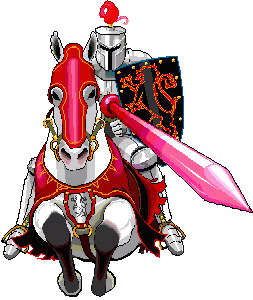 Return to the Main OfficePlease complete and return this form once you have completed the volunteer activity with the organization.  This form will be kept on file with the program coordinator.A different form must be completed for EACH volunteer activity.Revised August 2011General InformationGeneral InformationGeneral InformationGeneral InformationStudent Name:      Student Name:      School Year:       School Year:       Select the Categories Within Which this Opportunity Falls: Community Agency			 Church or Religious Organization	 School or Educational Agency Parks and Recreation			 Nonprofit Charity Organization	 Community Events Planning Non Relative Senior Citizen Assistance					 OtherSelect the Categories Within Which this Opportunity Falls: Community Agency			 Church or Religious Organization	 School or Educational Agency Parks and Recreation			 Nonprofit Charity Organization	 Community Events Planning Non Relative Senior Citizen Assistance					 OtherSelect the Categories Within Which this Opportunity Falls: Community Agency			 Church or Religious Organization	 School or Educational Agency Parks and Recreation			 Nonprofit Charity Organization	 Community Events Planning Non Relative Senior Citizen Assistance					 OtherSelect the Categories Within Which this Opportunity Falls: Community Agency			 Church or Religious Organization	 School or Educational Agency Parks and Recreation			 Nonprofit Charity Organization	 Community Events Planning Non Relative Senior Citizen Assistance					 OtherVolunteer Activity Description:Volunteer Activity Description:Volunteer Site Supervisor:Volunteer Site Supervisor:Volunteer Activity Description:Volunteer Activity Description:Volunteer Site Address:Volunteer Site Address:Volunteer Activity Description:Volunteer Activity Description:Volunteer Site Email:Volunteer Site Email:Volunteer Activity Description:Volunteer Activity Description:Volunteer Site Telephone:Volunteer Site Telephone:How were you helpful to others?How were you helpful to others?How were you helpful to others?How were you helpful to others?What did you gain from this experience?What did you gain from this experience?What did you gain from this experience?What did you gain from this experience?Volunteer Site ApprovalVolunteer Site ApprovalVolunteer Site ApprovalVolunteer Site ApprovalI certify that the above individual has completed the hours listed above in good standing.Signature of Volunteer Site Supervisor:Signature of Volunteer Site Supervisor:Today’s Date: